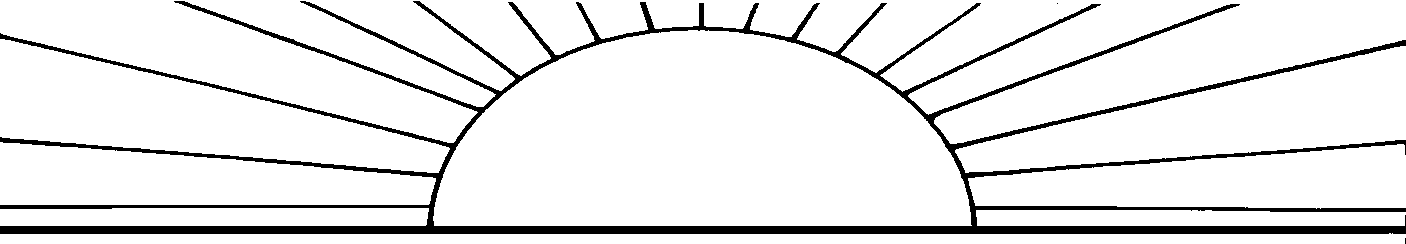 The Tennessee Open Meetings Act passed by the General Assembly in 1974 requires that meetings of state, city and county government bodies be open to the public and that any such governmental body give adequate public notice of such meeting.  Open meeting notices can also be accessed at https://www.tn.gov/health/calendar.html and on the bulletin board located in the reception area of the Health Related Boards located at 665 Mainstream Drive, Nashville, TN 37243.A detailed meeting agenda will be available on line when finalized at https://www.tn.gov/health/calendar.html.  A copy may also be requested by calling the board office at (615) 532-5135.TENNESSEE DEPARTMENT OF HEALTHHEALTH RELATED BOARDSMEMORANDUMAmendedDate:			March 07, 2018To:			Shelley Walker, Director of Communications and Media Relations From:			Mary V. Webb, Board ManagerName of Board:		Board of Respiratory Care  Date of Meeting:		March 08, 2018Time:				9:00 am CST Place:				Iris Conference Room				665 Mainstream Drive, Ground Floor				Nashville, TN 37243Link to Live Video Stream:  https://web.nowuseeit.tn.gov/Mediasite/Play/676b45fb71cd49db9fe60e6b9f910b6d1dMajor Item(s) on AgendaCall to Order Election of OfficersReview and approve minutes from November 30, 2017 board meetingReceive reports and/or requests from the Office of General CounselLegal reportConsent Order(s) Agreed Order(s)Agreed Citation(s) Order(s) of ComplianceRequest(s) for Order of ModificationReceive reports and/or requests from the Office of InvestigationsReceive reports and/or requests from the Division of Health Licensure and RegulationApplicant Interviews/Reviews Receive report from Tennessee Professional Assistance Program (TnPAP)Fiscal Year 2018 Budget RevisionRatification of initial determinationsNewly LicensedReinstatementsPolysomnographic EndorsementsClosed FilesReceive reports and/or requests from the Administrative OfficeDiscuss and take action, if needed, regarding correspondenceThe administration of pharmacologic agents and medical gasses Durable Medical Equipment SupplierDiscuss and take action, if needed, regarding legislationDiscuss and take action, if needed, regarding rulemaking hearings, rule amendments, and policiesDiscuss, approve, and receive reports on conferences to attend and/or attendedDiscuss New/Old Board BusinessRatify 2019 board meeting datesAdjournReference MaterialsThis memo shall be forwarded from individual programs to the Public Information Office on the 15th day of the preceding month.  The Public Information Office will prepare the monthly list of meetings within the Department and have ready for distribution to state media by the 28th day of the preceding month. 